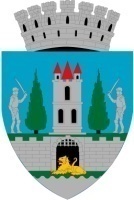 Kereskényi Gábor, primar al municipiului Satu Mare,În temeiul prevederilor art. 136 alin. (1) din Ordonanța de Urgență a Guvernului nr. 57/2019 privind Codul administrativ, cu modificările și completările ulterioare, îmi exprim inițiativa în promovarea unui proiect de hotărâre având ca obiect: modificarea anexei 2 la Hotărârea de Consiliu Local nr. 14/25.01.2024.în susținerea căruia formulez prezentulReferat de aprobareHotărârea Guvernului nr. 1116/25.01.2024, pentru modificarea și completarea Hotărârii Guvernului nr. 907/2016 privind etapele de elaborare și conținutul-cadru al documentațiilor tehnico-economice aferente obiectivelor/proiectelor de investiții finanțate din fonduri publice, prevede modificarea structurii devizelor generale.Conform acestor prevederi a fost actualizat devizul general aferent DALI actualizat nr. 02/2022, elaborat de S.C. Novensa S.R.L. pentru obiectivului de investiții: "Amenajarea și construirea de piste de biciclete în municipiu: Traseu 1: (punct de plecare Str. Lazarului) Str. Trandafirilor – Str. Avram Iancu – Str. Iuliu Hossu – Bd. Vasile Lucaciu – Str. 1 Decembrie 1918 – Centru Vechi; Traseu 2: (punct de plecare Str. Mileniului) Str. G. Coșbuc – Bd. V. Lucaciu; Traseu 3: Str. Gh. Barițiu (punct de plecare colț cu Str. Ady Endre) – Str. Rodnei – Str. Fabricii – Str. Odoreului; Traseu 4: Str. Gh. Barițiu (punct de plecare colț cu Str. Ady Endre) – Str. Lăcrămioarei – Str. Porumbeilor – Str. Liviu Rebreanu – Str. Panseluței – P-ța Titulescu – Str. Iuliu Maniu – Centru; Traseu 5: (punct de plecare Str. Panseluței) Str. L. Rebreanu – Str. Mileniului – Str. Horea – Centru Vechi; Traseul 6: B-dul Lucian Blaga – Str. Păulești – Dig, Str. G. Alexandrescu – P-ța Soarelui – Dig; Traseul 7: B-dul Cloșca (plecare din str. Magnoliei) – Drumul Careiului, precum și realizarea a 18 sisteme de închiriat biciclete și/sau trotinete"În urma acestei actualizări se modifică indicatorii tehnico-economici aprobați prin HCL 14/25.01.2024, astfel:INDICATORI TEHNICO-ECONOMICI APROBAȚI PRIN HCL 14/25.01.2024:Valoarea totală a investiției:	62.844.755,70 lei (fără TVA),din careconstrucții-montaj:	32.926.651,46 lei (fără TVA).INDICATORI TEHNICO-ECONOMICI MODIFICAȚI ÎN URMA ACTUALIZĂRII DEVIZULUI GENERAL:Valoarea totală a investiției:	80.453.647,13 lei (fără TVA),din careconstrucții-montaj:	32.926.651,46 lei (fără TVA).Ca urmare propun modificarea anexei 2 la HCL nr. 14/25.01.2024, după cum urmează:Obiectiv de investiție: "Amenajarea și construirea de piste de biciclete în municipiu: Traseu 1: (punct de plecare Str. Lazarului) Str. Trandafirilor – Str. Avram Iancu – Str. Iuliu Hossu – Bd. Vasile Lucaciu – Str. 1 Decembrie 1918 – Centru Vechi; Traseu 2: (punct de plecare Str. Mileniului) Str. G. Coșbuc – Bd. V. Lucaciu; Traseu 3: Str. Gh. Barițiu (punct de plecare colț cu Str. Ady Endre) – Str. Rodnei – Str. Fabricii – Str. Odoreului; Traseu 4: Str. Gh. Barițiu (punct de plecare colț cu Str. Ady Endre) – Str. Lăcrămioarei – Str. Porumbeilor – Str. Liviu Rebreanu – Str. Panseluței – P-ța Titulescu – Str. Iuliu Maniu – Centru; Traseu 5: (punct de plecare Str. Panseluței) Str. L. Rebreanu – Str. Mileniului – Str. Horea – Centru Vechi; Traseul 6: B-dul Lucian Blaga – Str. Păulești – Dig, Str. G. Alexandrescu – P-ța Soarelui – Dig; Traseul 7: B-dul Cloșca (plecare din str. Magnoliei) – Drumul Careiului, precum și realizarea a 18 sisteme de închiriat biciclete și/sau trotinete"INDICATORII TEHNICO ECONOMICI AI OBIECTIVULUI DE INVESTIȚIE SUNT:Prin acest proiect se propune amenajarea unei rețele de piste de biciclete compusă din 7 trasee, având lungime totală de 19,2 km, după cum urmează:Traseul 1 (L=2.628,83m): Str. Trandafirilor - Str. Avram Iancu - Str. Iuliu Hossu - Bd. Vasile Lucaciu - Str. 1 Decembrie 1918 - Centru Vechi;Traseul 2 (L=467,55m): Str. Iuliu Hossu - Bd. V. Lucaciu;Traseul 3 (L=2.529,40m): Str. Gh. Barițiu  - Str. Rodnei - Str. Fabricii - Str. Odoreului;Traseul 4 (L=2.743,95m): Str. Gh. Barițiu - Str. Lăcrămioarei - Str. Porumbeilor - Str. Liviu Rebreanu - Str. Panseluței - P-ța Titulescu - Str. Iuliu Maniu – Centru;Traseul 5 (L=1.506,50m): Str. L. Rebreanu - Str. Mileniului - Str. Horea - Centru Vechi;Traseul 6 (L=8.100,16m): B-dul Lucian Blaga - Str. Păulești - Dig, Str. G. Alexandrescu - P-ța Soarelui – Dig;Traseul 7 (L=1.212,54m): B-dul Cloșca - Drumul Careiului.În cadrul investiției este prevăzută realizarea unui sistem de închiriere a bicicletelor și/sau a trotinetelor cu 18 puncte de închiriere automatizate.Acestea au fost propuse a fi amplasate în proximitatea pistelor de biciclete proiectate, astfel:1.	Punct de închiriere nr. 1 – Traseu 1, tronson 1 – km 0+600 (str. Trandafirilor)2.	Punct de închiriere nr. 2 – Traseu 1, tronson 2 – km 0+380 (str. Avram Iancu)3.	Punct de închiriere nr. 3 – Traseu 1, tronson 2 – km 1+115 (bd. Vasile Lucaciu)4.	Punct de închiriere nr. 4 – Traseu 3, tronson 1 – km 0+000 (str. Rodnei)5.	Punct de închiriere nr. 5 – Traseu 3, tronson 2 – km 0+000 (str. Odoreului)6.	Punct de închiriere nr. 6 – Traseu 3, tronson 2 – km 1+090 (str. Odoreului)7.	Punct de închiriere nr. 7 – Traseu 4 – km 0+810 (str. Lăcrămioarei)8.	Punct de închiriere nr. 8 – Traseu 4 – km 1+650 (Piața Nicolae Titulescu)9.	Punct de închiriere nr. 9 – Traseu 4 – km 2+565 (str. Ștefan cel Mare)10.	Punct de închiriere nr. 10 – Traseu 5 – km 0+615 (Piața Eroii Revoluției)11.	Punct de închiriere nr. 11 – Traseu 5 – km 1+485 (str. Horea)12.	Punct de închiriere nr. 12 – Traseu 6, tronson 1 – km 0+015 (bd. Lucian Blaga)13.	Punct de închiriere nr. 13 – Traseu 6, tronson 1 – km 1+505 (bd. Lucian Blaga)14.	Punct de închiriere nr. 14 – Traseu 6, tronson 2 – km 0+015 (bd. Lucian Blaga)15.	Punct de închiriere nr. 15 – Traseu 6, tronson 2 – km 0+475 (bd. Lucian Blaga)16.	Punct de închiriere nr. 16 – Traseu 6, tronson 3 – km 1+315 (str. Jubileului)17.	Punct de închiriere nr. 17 – Traseu 6, tronson 4 – km 0+450 (bd. Independenței)18.	Punct de închiriere nr. 18 – Traseu 7 – km 1+180 (bd. Cloșca)Valoarea totală a investiției:	80.453.647,13 lei fără T.V.A.din care construcții-montaj:	32.926.651,46 lei fără T.V.A.Durata de realizare a investiției: 26 de luni.2 luni pentru realizarea și aprobarea proiectului tehnic,24 luni execuție lucrări.Față de cele prezentate mai sus, raportat la prevederile art. 129 alin. (2) lit. b) coroborat cu prevederile alin. (4) lit. d) din O.U.G. nr. 57/2019 privind Codul administrativ, cu modificările și completările ulterioare, potrivit cărora consiliul local, potrivit competențelor sale şi în condiţiile legii aprobă documentații tehnico-economice pentru lucrările de investiții de interes local propun spre dezbaterea şi aprobarea Consiliului Local Satu Mare, Proiectul de Hotărâre pentru aprobarea modificării anexei 2 la HCL nr. 14/25.01.2024.INIŢIATOR :PRIMARKereskényi Gábor